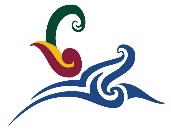 Kirikiriroa Family Services Trust Referral FormEmail	admin@family-start.org.nz Fax	07 8479323Post	PO Box 15528 Dinsdale Hamilton 3243Drop In	27 Rifle Range Rd, Dinsdale, HamiltonRing	0800 211 211Whanau Information Mothers nameFathers nameAge                    DoB        /    /   Age                   DoB        /    /   AddressAddressPhonePhoneEthnicity/Tribe            Ethnicity/TribeStrengthsAspirations/dreamsChild’s DetailsChild’s nameGP nameMale/Female                     DoB        /    /   Disability Y/NFirst LanguageEDDReferrer Information Referrer Information Referrer Information Person namePerson namePerson nameAgency nameAgency nameAgency nameAddressAddressAddressPhonePhonePhoneDate Date Date SignatureSignatureSignaturePotential risks/hazardsPotential risks/hazardsPotential risks/hazardsList A-key criteria (1 or more)List B-Additional circumstancesMental Health IssuesSudden Unexplained Death IndicatorsAddiction ProblemsMultiple birthsChildhood History of AbuseLack of positive support networksCare or Protection HistoryCriminal Justice InvolvementRelationship ProblemsFinancial and material resource difficultiesParenting and Development IssuesFrequent change of addressYoung parents (under 18 years of age)Low parent education Consent I/We                                                                consent to being referred to the Family Start ProgrammeSignature                                                         Date      /      /     